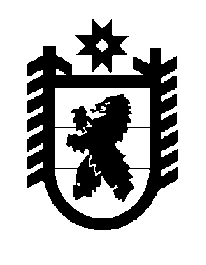 Российская Федерация Республика Карелия    ПРАВИТЕЛЬСТВО РЕСПУБЛИКИ КАРЕЛИЯРАСПОРЯЖЕНИЕот  29 декабря 2014 года № 817р-Пг. Петрозаводск Внести в распоряжение Правительства Республики Карелия 
от 30 декабря 2013 года № 890р-П (Собрание законодательства Республики Карелия, 2013, № 12, ст. 2400; 2014, № 5, ст. 847) с изменениями, внесенными распоряжениями Правительства Республики Карелия 
от 6 ноября 2014 года № 684р-П и от  23 декабря 2014 года №  800р-П, следующие изменения:пункт 2 изложить в следующей редакции:«2. Главным администраторам доходов бюджета Республики Карелия:обеспечить прогнозируемые поступления доходов в бюджет Республики Карелия на 2014 год и на плановый период 2015 и 2016 годов согласно приложению к настоящему распоряжению; при наличии объективных причин (факторов), обуславливающих изменение прогнозируемых показателей по администрируемым источникам доходов более чем на 10 процентов, представлять в Министерство финансов Республики Карелия предложения по их уточнению с пояснениями.»;подпункт 3 пункта 3 изложить в следующей редакции:«3) в срок до 26 января 2015 года – представление в Министерство финансов Республики Карелия информации о выполнении в 2014 году в установленной сфере деятельности положений Бюджетного послания Главы Республики Карелия о бюджетной политике в 2014-2016 годах;»;подпункт 3 пункта 8 изложить в следующей редакции:«3) в срок до 9 февраля 2015 года представить Главе Республики Карелия информацию о выполнении в 2014 году положений Бюджетного послания Главы Республики Карелия о бюджетной политике в 2014-2016 годах.»;4) приложение  к распоряжению изложить в следующей редакции: «Приложение к распоряжениюПравительства Республики Карелияот 30 декабря 2013 года № 890р-ППрогнозируемые поступления доходов в бюджет Республики Карелия на 2014 год и на плановый период 2015 и 2016 годов Отклонение                     Глава             Республики Карелия            	                          	                              		                               А.П. ХудилайненКод бюджетной классификации Российской ФедерацииКод бюджетной классификации Российской ФедерацииНаименование главного администратора доходов и вида (подвида) доходов бюджета Республики Карелия2014 год2015 год2016 годглавного админи-стратора доходовдоходов бюджетаНаименование главного администратора доходов и вида (подвида) доходов бюджета Республики Карелия2014 год2015 год2016 год123456048территориальный орган Федеральной службы по надзору в сфере природопользования114 150,090 764,095 952,00481 12 01000 01 0000 120плата за негативное воздействие на окружающую среду114 150,090 764,095 952,0096территориальные органы Федеральной службы по надзору в сфере связи, информационных технологий и массовых коммуникаций200,0200,0200,00961 08 07130 01 0000 110государственная пошлина за государственную регистрацию средств массовой информации, продукция которых предназначена для распрост-ранения преимущественно на территории субъекта Российской Федерации, а также за выдачу дубликата свидетельства о такой регистрации200,0200,0200,0100территориальный орган Федерального казначейства1 575 600,02 044 800,02 146 500,01234561001 03 02230 01 0000 110доходы от уплаты акцизов на дизельное топливо, подлежащие распределению между бюджетами субъектов Российской Федерации и местными бюджетами с учетом установленных дифферен-цированных нормативов отчислений в местные бюджеты613 900,0686 400,0720 580,01001 03 02240 01 0000 110доходы от уплаты акцизов на моторные масла для дизельных и (или) карбюраторных (инжекторных) двигателей, подлежащие распределению между бюджетами субъектов Российской Федерации и местными бюджетами с учетом установленных дифференцированных нормативов отчислений в местные бюджеты14 235,020 850,021 900,01001 03 02250 01 0000 110доходы от уплаты акцизов на автомобильный бензин, подлежащие распределению между бюджетами субъектов Российской Федерации и местными бюджетами с учетом установленных дифференцированных нормативов отчислений в местные бюджеты999 465,01 273 500,01 336 840,01001 03 02260 01 0000 110доходы от уплаты акцизов на прямогонный бензин, подлежащие распределению между бюджетами субъектов Российской Федерации и местными бюджетами с учетом установленных дифферен-цированных нормативов отчислений в местные бюджеты- 32 000,064 050,067 180,01001 03 02290 01 0000 110возврат сумм доходов от уплаты акцизов на топливо печное бытовое, вырабатываемое из дизельных фракций прямой перегонки и (или) вторичного происхождения, кипящих в интервале температур от 280 до 360 градусов Цельсия, производимое на территории Российской Федерации, за счет доходов бюджетов субъектов Российской Федерации  - 20 000,0123456161территориальные органы Федеральной анти-монопольной службы 620,0650,0670,01611 16 26000 01 0000 140денежные взыскания (штрафы) за нарушение законодательства о рекламе 320,0350,0370,01611 16 33020 02 0000 140денежные взыскания (штрафы) за нарушение законодательства Российской  Федерации о размещении заказов на поставки товаров, выполнение работ, оказание услуг для нужд субъектов Российской Федерации  300,0300,0300,0177территориальные органы Министерства Российской Федерации по делам гражданской обороны, чрезвычайным ситуациям и ликвидации последствий стихийных бедствий 8 900,09 000,09 000,01771 16 27000 01 0000 140денежные взыскания (штрафы) за нарушение законодательства Российской Федерации о пожарной безопасности8 900,09 000,09 000,0182территориальные органы Федеральной налоговой службы16 091 433,317 308 269,018 667 757,01821 01 01012 02 0000 110налог на прибыль организаций, зачисляемый в бюджеты субъектов Российской Федерации 3 563 000,03 910 000,04 180 000,01821 01 02000 01 0000 110налог на доходы физических лиц 7 798 323,08 595 749,09 465 317,01821 03 02000 01 0000 110акцизы по подакцизным товарам (продукции), производимым на территории Российской Федерации 420 000,0413 792,0454 259,01821 05 01010 01 0000 110налог, взимаемый с налогоплательщиков, выбравших в качестве объекта налогообложения доходы   673 500,0782 720,0824 070,01821 05 01020 01 0000 110налог, взимаемый с налогоплательщиков, выбравших в качестве объекта налогообложения доходы, уменьшенные на величину расходов  266 000,0271 250,0286 800,01821 05 01050 01 0000 110минимальный налог, зачисляемый в бюджеты субъектов Российской Федерации131 253,0131 030,0132 130,01234561821 06 02000 02 0000 110налог на имущество организаций 2 115 900,02 040 900,02 128 000,01821 06 04000 02 0000 110транспортный налог 519 700,0523 400,0527 300,01821 06 05000 02 0000 110налог на игорный бизнес400,0300,0300,01821 07 01020 01 0000 110налог на добычу общераспространенных полезных ископаемых185 000,0199 900,0219 900,01821 07 01030 01 0000 110налог на добычу прочих полезных ископаемых (за исключением полезных ископаемых в виде природных алмазов)377 980,3397 300,0407 200,01821 07 04010 01 0000 110сбор за пользование объектами животного мира4 120,03 698,03 735,01821 07 04020 01 0000 110сбор за пользование объектами водных биологических ресурсов (исключая внутренние водные объекты)34 016,034 685,035 296,01821 07 04030 01 0000 110сбор за пользование объектами водных биологи-ческих ресурсов (по внутренним водным объектам)200,0541,0541,01821 08 02020 01 0000 110государственная пошлина по делам, рассматри-ваемым конституционными (уставными) судами субъектов Российской Федерации 30,030,030,01821 12 02030 01 0000 120регулярные платежи за пользование недрами при пользовании недрами (ренталс) на территории Российской Федерации  2 0002 963,02 868,01821 16 03020 01 0000 120денежные взыскания (штрафы) за нарушение законодательства о налогах и сборах, предусмот-ренные статьей 129.2 Налогового кодекса Российской Федерации11,011,011,0188Министерство внутренних дел по Республике Карелия233 779,0204 249,0204 329,01881 16 30020 01 0000 140денежные взыскания (штрафы) за нарушение законодательства Российской Федерации о безопасности дорожного движения233 779,0204 249,0204 329,0318территориальные органы Министерства юстиции Российской Федерации 320,0282,0288,01234563181 08 07110 01 0000 110государственная пошлина за государственную регистрацию межрегиональных, региональных и местных общественных объединений, отделений общественных объединений, а также за государ-ственную регистрацию изменений их учреди-тельных документов300,0280,0286,03181 08 07120 01 0000 110государственная пошлина за государственную регистрацию политических партий и региональных отделений политических партий20,02,02,0800Министерство здравоохранения и социального развития Республики Карелия3 965 271,51 657 700,61 719 728,48001 13 01992 02 0000 130прочие доходы от оказания платных услуг (работ) получателями средств бюджетов субъектов Российской Федерации7 100,07 100,07 100,08001 13 02992 02 0000 130прочие доходы от компенсации затрат бюджетов субъектов Российской Федерации4 170,28001 16 90020 02 0000 140прочие поступления от денежных взысканий (штрафов) и иных сумм в возмещение ущерба, зачисляемые в бюджеты субъектов Российской Федерации 8 500,0540,0540,08002 02 02005 02 0000 151субсидии бюджетам субъектов Российской Федерации на оздоровление детей71 969,08002 02 02051 02 0000 151субсидии бюджетам субъектов Российской Федерации на реализацию федеральных целевых программ18 500,08002 02 02054 02 0000 151субсидии бюджетам субъектов Российской Федерации на оказание высокотехнологичной медицинской помощи гражданам Российской Федерации10 827,41234568002 02 02128 02 0000 151субсидии бюджетам субъектов Российской Федерации на закупку оборудования и расходных материалов для неонатального и аудиологического скрининга в учреждениях государственной и муниципальной систем здравоохранения2 640,08002 02 02129 02 0000 151субсидии бюджетам субъектов Российской Федерации на финансовое обеспечение мероприятий, направленных на проведение пренатальной (дородовой) диагностики нарушений развития ребенка3 120,68002 02 02161 02 0000 151субсидии бюджетам субъектов Российской Федерации на мероприятия по развитию службы крови61 326,98002 02 02172 02 0000 151субсидии бюджетам субъектов Российской Федерации на осуществление ежемесячной денеж-ной выплаты, назначаемой в случае рождения третьего ребенка или последующих детей до достижения ребенком возраста трех лет96 940,5170 450,4208 756,98002 02 02208 02 0000 151субсидии бюджетам субъектов Российской Федерации на реализацию отдельных мероприятий государственной программы Российской Федерации «Развитие здравоохранения»3 270,98002 02 03001 02 0000 151субвенции бюджетам субъектов Российской Федерации на оплату жилищно-коммунальных услуг отдельным категориям граждан969 148,01 006 685,21 015 661,28002 02 03004 02 0000 151субвенции бюджетам субъектов Российской Федерации на осуществление переданного полно-мочия Российской Федерации по осуществлению ежегодной денежной выплаты лицам, награжден-ным нагрудным знаком «Почетный донор России»73 804,877 568,281 523,81234568002 02 03011 02 0000 151субвенции бюджетам субъектов Российской Федерации на государственные единовременные пособия и ежемесячные денежные компенсации гражданам при возникновении поствакцинальных осложнений118,0118,0118,08002 02 03012 02 0000 151субвенции бюджетам субъектов Российской Федерации на выплаты инвалидам компенсаций страховых премий по договорам обязательного страхования гражданской ответственности владельцев транспортных средств89,689,689,68002 02 03020 02 0000 151субвенции бюджетам субъектов Российской Федерации на выплату единовременного пособия при всех формах устройства детей, лишенных родительского попечения, в семью10 599,311 655,712 205,28002 02 03053 02 0000 151субвенции бюджетам субъектов Российской Федерации на выплату единовременного пособия беременной жене военнослужащего, проходящего военную службу по призыву, а также ежемесячно-го пособия на ребенка военнослужащего, проходя-щего военную службу по призыву18 778,919 609,920 192,78002 02 03068 02 0000 151субвенции бюджетам субъектов Российской Федерации на оказание отдельным категориям граждан государственной социальной помощи по обеспечению лекарственными препаратами, медицинскими изделиями, а также специализиро-ванными продуктами лечебного питания для детей-инвалидов163 608,61234568002 02 03069 02 0000 151субвенции бюджетам субъектов Российской  Федерации  на обеспечение жильем отдельных  категорий граждан, установленных Федеральным законом от 12 января 1995 года № 5-ФЗ «О ветера-нах», в соответствии с Указом Президента Россий-ской Федерации от 7 мая 2008 года № 714 «Об обеспечении жильем ветеранов Великой Отечественной войны 1941-1945 годов»80 982,88002 02 03070 02 0000 151субвенции бюджетам субъектов Российской Федерации на обеспечение жильем отдельных категорий граждан, установленных Федеральными законами от 12 января 1995 года № 5-ФЗ «О ветеранах» и от 24 ноября 1995 года № 181-ФЗ «О социальной защите инвалидов в Российской Федерации»19 128,819 128,719 128,48002 02 03122 02 0000 151субвенции бюджетам субъектов Российской Федерации на выплату государственных пособий лицам, не подлежащим обязательному социальному страхованию на случай временной нетрудоспособности и в связи с материнством, и лицам, уволенным в связи с ликвидацией организаций (прекращением деятельности, полномочий физическими лицами)206 677,2215 885,3225 543,08002 02 04017 02 0000 151межбюджетные трансферты, передаваемые бюдже-там субъектов Российской Федерации на осуществление отдельных полномочий в области обеспечения лекарственными препаратами, а также специализированными продуктами лечебного питания78 312,078 312,078 312,01234568002 02 04034 02 0001 151межбюджетные трансферты, передаваемые бюдже-там субъектов Российской Федерации на реализа-цию региональных программ модернизации здраво-охранения субъектов Российской Федерации в части укрепления материально-технической базы медицинских учреждений1 972 834,98002 02 04043 02 0000 151межбюджетные трансферты, передаваемые бюджетам субъектов Российской Федерации на единовременные компенсационные выплаты медицинским работникам5 000,08002 02 04055 02 0000 151межбюджетные трансферты, передаваемые бюдже-там субъектов Российской Федерации на финансо-вое обеспечение закупок антивирусных препаратов для профилактики и лечения лиц, инфицированных вирусами иммунодефицита человека и гепатитов В и С24 030,524 030,524 030,58002 02 04062 02 0000 151межбюджетные трансферты, передаваемые бюдже-там субъектов Российской Федерации на осуществ-ление организационных мероприятий по обеспече-нию лиц лекарственными препаратами, предназна-ченными для лечения больных злокачественными новообразованиями лимфоидной, кроветворной и родственных им тканей, гемофилией, муковисци-дозом, гипофизарным нанизмом, болезнью Гоше, рассеянным склерозом, а также после транспланта-ции органов и (или) тканей6 282,36 282,36 282,31234568002 02 04064 02 0000 151межбюджетные трансферты, передаваемые бюдже-там субъектов Российской Федерации на финансо-вое обеспечение закупок антибактериальных и противотуберкулёзных лекарственных препаратов (второго ряда), применяемых при лечении больных туберкулёзом с множественной лекарственной устойчивостью возбудителя, и диагностических средств для выявления, определения чувствитель-ности микобактерии туберкулёза и мониторинга лечения больных туберкулёзом с множественной лекарственной устойчивостью возбудителя13 100,513 100,513 100,58002 02 04065 02 0000 151межбюджетные трансферты, передаваемые бюдже-там субъектов Российской Федерации на финансо-вое обеспечение закупок компьютерного и сетевого оборудования с лицензионным программным обеспечением для реализации мероприятий по развитию службы крови27 261,18002 02 04066 02 0000 151межбюджетные трансферты, передаваемые бюджетам субъектов Российской Федерации на реализацию мероприятий по профилактике ВИЧ-инфекции и гепатитов В и С694,3694,3694,38002 02 09071 02 0000 151прочие безвозмездные поступления в бюджеты субъектов Российской Федерации от бюджета Пенсионного фонда Российской Федерации4,48002 07 02030 02 0000 180прочие безвозмездные поступления в бюджеты субъектов Российской Федерации6 450,06 450,06 450,0801Министерство образования Республики Карелия281 818,411 133,610 470,51234568011 08 07082 01 0000 110государственная пошлина за совершение действий, связанных с лицензированием, с проведением аттестации в случаях, если такая аттестация предусмотрена законодательством Российской Федерации, зачисляемая в бюджеты субъектов Российской Федерации499,0498,0498,08011 08 07300 01 0000 110прочие государственные пошлины за совершение прочих юридически значимых действий, подлежа-щие зачислению в бюджет субъекта Российской Федерации1 048,01 138,08011 13 02992 02 0000 130прочие доходы от компенсации затрат бюджетов субъектов Российской Федерации890,08012 02 02051 02 0000 151субсидии бюджетам субъектов Российской Федерации на реализацию федеральных целевых программ16 277,08012 02 02067 02 0000 151субсидии бюджетам субъектов Российской Федерации на поощрение лучших учителей800,08012 02 02173 02 0000 151субсидии бюджетам субъектов Российской Федерации на предоставление жилых помещений детям-сиротам и детям, оставшимся без попечения родителей, лицам из их числа по договорам найма специализированных жилых помещений9 505,29 497,69 972,58012 02 02204 02 0000 151субсидии бюджетам субъектов Российской Федерации на модернизацию региональных систем дошкольного образования238 529,98012 02 02215 02 0000 151субсидии бюджетам субъектов Российской Федерации на создание в общеобразовательных организациях, расположенных в сельской местно-сти, условий для занятий физической культурой и спортом13 565,31234568012 02 04042 02 0000 151межбюджетные трансферты, передаваемые бюдже-там субъектов Российской Федерации на выплату стипендий Президента Российской Федерации и Правительства Российской Федерации для обучаю-щихся по направлениям подготовки (специаль-ностям), соответствующим приоритетным направ-лениям модернизации и технологического развития экономики Российской Федерации704,0802Министерство культуры Республики Карелия     1 850,01 200,01 200,08021 13 01992 02 0000 130прочие доходы от оказания платных услуг (работ) получателями средств бюджетов субъектов Российской Федерации1 050,21 200,01 200,08021 13 02992 02 0000 130прочие доходы от компенсации затрат бюджетов субъектов Российской Федерации149,80,00,08022 02 04052 02 0000 151межбюджетные трансферты, передаваемые бюдже-там субъектов Российской Федерации на государственную поддержку муниципальных учреждений культуры, находящихся на территориях сельских поселений500,08022 02 04053 02 0000 151межбюджетные трансферты, передаваемые бюджетам субъектов Российской Федерации на государственную поддержку лучших работников муниципальных учреждений культуры, находящихся на территориях сельских поселений150,0803Министерство сельского, рыбного и охотничьего хозяйства Республики Карелия     164 267,9156 880,0169 998,61234568031 08 07142 01 0000 110государственная пошлина за совершение действий уполномоченными органами исполнительной власти субъектов Российской Федерации, связан-ных с выдачей документов о проведении государст-венного технического осмотра тракторов, самоход-ных дорожно-строительных и иных самоходных машин и прицепов к ним, государственной регист-рацией мототранспортных средств, прицепов, тракторов, самоходных дорожно-строительных и иных самоходных машин, выдачей удостоверений тракториста-машиниста (тракториста), временных удостоверений на право управления самоходными машинами, в том числе взамен утраченных или пришедших в негодность5 880,05 930,05 930,08031 13 02992 02 0000 130прочие доходы от компенсации затрат бюджетов субъектов Российской Федерации6 741,4 900,0900,08031 15 02020 02 0000 140платежи, взимаемые государственными органами (организациями) субъектов Российской Федерации  за выполнение определенных функций22,00,00,08032 02 02085 02 0000 151субсидии бюджетам субъектов Российской Федерации на осуществление мероприятий по обеспечению жильем граждан Российской Федерации, проживающих в сельской местности 10 000,028 000,028 000,08032 02 02179 02 0000 151субсидии бюджетам субъектов Российской Федерации на возмещение части затрат на приобретение семян с учетом доставки в районы Крайнего Севера и приравненные к ним местности15 744,513 000,013 000,08032 02 02181 02 0000 151субсидии бюджетам субъектов Российской Федерации на возмещение части процентной ставки по краткосрочным кредитам (займам) на развитие растениеводства, переработки и реализации продукции растениеводства667,44 000,04 000,01234568032 02 02182 02 0000 151субсидии бюджетам субъектов Российской Федерации на возмещение части процентной ставки по инвестиционным кредитам (займам) на развитие растениеводства, переработки и развития инфраструктуры и логистического обеспечения рынков продукции растениеводства565,52 000,02 000,08032 02 02184 02 0000 151субсидии бюджетам субъектов Российской Федерации на оказание несвязанной поддержки сельскохозяйственным товаропроизводителям в области растениеводства5 252,65 000,05 000,08032 02 02185 02 0000 151субсидии бюджетам субъектов Российской Федерации на поддержку племенного животноводства12 965,211 400,011 400,08032 02 02186 02 0000 151субсидии бюджетам субъектов Российской Федерации на 1 килограмм реализованного и (или) отгруженного на собственную переработку молока36 583,838 000,038 000,08032 02 02190 02 0000 151субсидии бюджетам субъектов Российской Федерации на возмещение части процентной ставки по краткосрочным кредитам (займам) на развитие животноводства, переработки и реализации продукции животноводства4 092,12 700,02 700,08032 02 02191 02 0000 151субсидии бюджетам субъектов Российской Федерации на возмещение части процентной ставки по инвестиционным кредитам (займам) на развитие животноводства, переработки и развития инфраструктуры и логистического обеспечения рынков продукции животноводства65 381,441 400,041 400,08032 02 02196 02 0000 151субсидии бюджетам субъектов Российской Федерации на поддержку начинающих фермеров4 000,04 000,01234568032 02 02198 02 0000 151субсидии бюджетам субъектов Российской Федерации на возмещение части процентной ставки по долгосрочным, среднесрочным и кратко-срочным кредитам, взятым малыми формами хозяйствования353,5500,0500,08032 02 02199 02 0000 151субсидии бюджетам субъектов Российской Федерации на возмещение части затрат крестьян-ских (фермерских) хозяйств, включая индивидуаль-ных предпринимателей, при оформлении в собст-венность используемых ими земельных участков из земель сельскохозяйственного назначения18,550,050,08032 02 03121 02 0000 151субвенции бюджетам субъектов Российской Федерации на проведение Всероссийской сельскохозяйственной переписи в 2016 году 13 118,6804Министерство экономического развития Республики Карелия                     80 431,8110 175,0110 172,08041 08 07082 01 0000 110государственная пошлина за совершение действий, связанных с лицензированием, с проведением аттестации в случаях,  если такая аттестация предусмотрена законодательством Российской Федерации, зачисляемая в бюджеты субъектов Российской Федерации34,025,022,08041 13 02992 02 0000 130прочие доходы от компенсации затрат бюджетов субъектов Российской Федерации150,38041 16 33020 02 0000 140денежные взыскания (штрафы) за нарушение законодательства Российской  Федерации о разме-щении заказов на поставки товаров, выполнение работ, оказание услуг для нужд субъектов Российской Федерации520,0150,0150,01234568042 02 02009 02 0000 151субсидии бюджетам субъектов Российской Федерации на государственную поддержку малого и среднего предпринимательства, включая крестьянские (фермерские) хозяйства79 194,2110 000,0110 000,08042 02 02103 02 0000 151субсидии бюджетам субъектов Российской Федерации на реализацию мероприятий Государст-венного плана подготовки управленческих кадров для организаций народного хозяйства Российской Федерации533,3805Министерство финансов Республики Карелия  4 997 052,92 783 765,42 783 482,08051 11 03020 02 0000 120проценты, полученные от предоставления бюджет-ных кредитов внутри страны за счет средств бюджетов субъектов Российской Федерации 12 153,013 335,012 231,08051 13 02992 02 0000 130прочие доходы от компенсации затрат бюджетов субъектов Российской Федерации45,58051 16 32000 02 0000 140денежные взыскания, налагаемые в возмещение ущерба, причиненного в результате незаконного или нецелевого использования бюджетных средств (в части бюджетов субъектов Российской Федерации) 2 950,0700,0700,08052 02 01001 02 0000 151дотации бюджетам субъектов Российской Федерации на выравнивание бюджетной обеспеченности2 669 024,52 669 024,52 669 024,58052 02 01003 02 0000 151дотации бюджетам субъектов Российской Федерации на поддержку мер по обеспечению сбалансированности бюджетов2 189 194,18052 02 03007 02 0000 151субвенции бюджетам субъектов Российской Федерации на составление (изменение) списков кандидатов в присяжные заседатели федеральных судов общей юрисдикции в Российской Федерации848,51234568052 02 03015 02 0000 151субвенции бюджетам субъектов Российской Федерации на осуществление первичного воин-ского учета на территориях, где отсутствуют военные комиссариаты13 161,613 199,413 199,48052 02 03998 02 0000 151единая субвенция бюджетам субъектов Российской Федерации85 329,287 506,587 478,68052 02 04080 02 0000 151межбюджетные трансферты, передаваемые бюджетам субъектов Российской Федерации для оказания адресной финансовой помощи гражданам Украины, имеющим статус беженца или получившим временное убежище на территории Российской Федерации и проживающим в жилых помещениях граждан Российской Федерации195,08052 02 04081 02 0000 151межбюджетные трансферты, передаваемые бюджетам субъектов Российской Федерации на финансовое обеспечение мероприятий по временному социально-бытовому обустройству лиц, вынужденно покинувших территорию Украины и находящихся в пунктах временного размещения25 000,0806Государственный комитет Республики Карелия по управлению государственным имуществом и организации закупок222 296,0189 342,0148 766,08061 08 07082 01 0000 110государственная пошлина за совершение действий, связанных с лицензированием, с проведением аттестации в случаях, если такая аттестация предусмотрена законодательством Российской Федерации, зачисляемая в бюджеты субъектов Российской Федерации25,029,020,01234568061 11 01020 02 0000 120доходы в виде прибыли, приходящейся на доли в уставных (складочных) капиталах хозяйственных товариществ и обществ, или дивидендов по акциям, принадлежащим субъектам Российской Федерации7 000,07 000,01 000,08061 11 05022 02 0000 120доходы, получаемые в виде арендной платы, а также средства от продажи права на заключение договоров аренды за земли, находящиеся в собст-венности субъектов Российской Федерации (за исключением земельных участков бюджетных и  автономных учреждений субъектов Российской Федерации) 20 265,020 265,020 265,08061 11 05032 02 0000 120доходы от сдачи в аренду имущества, находяще-гося в оперативном управлении органов государст-венной власти субъектов Российской Федерации и созданных ими учреждений (за исключением имущества бюджетных и  автономных учреждений субъектов Российской Федерации)26 000,025 000,025 000,08061 11 05072 02 0000 120доходы от сдачи в аренду имущества, составляю-щего казну субъекта Российской Федерации (за исключением земельных участков)49 000,048 000,048 000,08061 11 07012 02 0000 120доходы от перечисления части прибыли, остающейся после уплаты налогов и иных обязательных платежей государственных унитар-ных предприятий субъектов Российской Федерации5 745,04 100,02 000,01234568061 14 02023 02 0000 410доходы от реализации иного имущества, находя-щегося в собственности субъектов Российской Федерации (за исключением имущества бюджет-ных и автономных учреждений субъектов Российской Федерации, а также имущества госу-дарственных унитарных предприятий субъектов Российской Федерации, в том числе казенных), в части реализации основных средств по указанному имуществу                   114 061,082 448,051 481,08061 14 06022 02 0000 430доходы от продажи земельных участков, находя-щихся в собственности субъектов Российской Федерации (за исключением земельных участков бюджетных и автономных учреждений субъектов Российской Федерации)2002 500,01 000,0810Государственный комитет Республики Карелия по обеспечению жизнедеятельности и безопасности населения   1 389,01 402,01 369,08101 13 01992 02 0000 130прочие доходы от оказания платных услуг (работ) получателями средств бюджетов субъектов Российской Федерации 1 144,01 145,01 097,08101 13 02992 02 0000 130прочие доходы от компенсации затрат бюджетов субъектов Российской Федерации245,0257,0272,0811Министерство строительства, жилищно-комму-нального хозяйства и энергетики Республики Карелия912 084,340 000,040 000,08111 13 01992 02 0000 130прочие доходы от оказания платных услуг (работ) получателями средств бюджетов субъектов Российской Федерации 20,28111 13 02992 02 0000 130прочие доходы от компенсации затрат бюджетов субъектов Российской Федерации320,78112 02 02051 02 0000 151субсидии бюджетам субъектов Российской Федерации на реализацию федеральных целевых программ23 756,640 000,040 000,01234568112 02 02077 02 0000 151субсидии бюджетам субъектов Российской Федерации на софинансирование капитальных вложений в объекты государственной (муниципальной) собственности98 000,08112 03 02060 02 0000 180безвозмездные поступления в бюджеты субъектов Российской Федерации от государственной корпорации – Фонда содействия реформированию жилищно-коммунального хозяйства на обеспечение мероприятий по переселению граждан из аварийного жилищного фонда с учетом необходимости развития малоэтажного жилищного строительства789 986,8813Министерство Республики Карелия по вопросам национальной политики, связям с общественными, религиозными объединениями и средствами массовой информации2,88131 13 02992 02 0000 130прочие доходы от компенсации затрат бюджетов субъектов Российской Федерации2,8814Министерство по делам молодежи, физической культуре и спорту Республики Карелия15 345,28142 02 02051 02 0000 151субсидии бюджетам субъектов Российской Федерации на реализацию федеральных целевых программ8 421,08142 02 02133 02 0000 151субсидии бюджетам субъектов Российской Федерации на оказание адресной финансовой поддержки спортивным организациям, осуществ-ляющим подготовку спортивного резерва для сборных команд Российской Федерации6 924,2816Администрация Главы Республики Карелия9 681,18 369,28 369,28161 13 01992 02 0000 130прочие доходы от оказания платных услуг (работ) получателями средств бюджетов субъектов Российской Федерации 369,81234568161 13 02992 02 0000 130прочие доходы от компенсации затрат бюджетов субъектов Российской Федерации942,18162 02 04001 02 0000 151межбюджетные трансферты, передаваемые бюдже-там субъектов Российской Федерации на содержа-ние депутатов Государственной Думы и их помощников5 713,55 713,55 713,58162 02 04002 02 0000 151межбюджетные трансферты, передаваемые бюдже-там субъектов Российской Федерации на содержа-ние членов Совета Федерации и их помощников2 655,72 655,72 655,7820Законодательное Собрание Республики Карелия2 852,01 562,81 562,88201 13 02992 02 0000 130прочие доходы от компенсации затрат бюджетов субъектов Российской Федерации1 289,28202 02 04002 02 0000 151межбюджетные трансферты, передаваемые бюдже-там субъектов Российской Федерации на содержа-ние членов Совета Федерации и их помощников1 562,81 562,81 562,8824Министерство труда и занятости Республики Карелия312 755,0314 724,5319 417,28241 13 02992 02 0000 130прочие доходы от компенсации затрат бюджетов субъектов Российской Федерации1 077,58242 02 02046 02 0000 151субсидии бюджетам субъектов Российской Федерации на реализацию мероприятий, преду-смотренных региональной программой переселе-ния, включенной в Государственную программу по оказанию содействия добровольному переселению в Российскую Федерацию соотечественников, проживающих за рубежом2 930,68242 02 02101 02 0000 151субсидии бюджетам субъектов Российской Федерации на реализацию дополнительных мероприятий в сфере занятости населения3 752,63 936,28242 02 03025 02 0000 151субвенции бюджетам субъектов Российской Федерации на реализацию полномочий Российской Федерации по осуществлению социальных выплат безработным гражданам 304 994,3310 788,3319 417,2319 417,21234566825Министерство по природопользованию и экологии Республики Карелия939 365,8861 391,2875 282,0875 282,08251 08 07262 01 0000 110государственная пошлина за выдачу разрешения на выброс вредных (загрязняющих) веществ в атмо-сферный воздух стационарных источников, находящихся на объектах хозяйственной и иной деятельности, не подлежащих федеральному государственному экологическому контролю40,024,036,036,08251 12 02012 01 0000 120разовые платежи за пользование недрами при наступлении определенных событий, оговоренных в лицензии (бонусы), при пользовании недрами на территории Российской Федерации по участкам недр, содержащих месторождения общераспро-страненных полезных ископаемых, или участкам недр местного значения  10 300,04 230,02 300,02 300,08251 12 02052 01 0000 120плата за проведение государственной экспертизы запасов полезных ископаемых, геологической, экономической и экологической информации о предоставляемых в пользование участках недр по участкам недр, содержащим месторождения обще-распространенных полезных ископаемых, участ-кам недр местного значения, а также участкам  недр местного значения, используемым для целей строительства и эксплуатации подземных сооружений, не связанных с добычей полезных ископаемых375175,0200,0200,08251 12 02102 02 0000 120прочие платежи при пользовании недрами по участкам недр, содержащим месторождения общераспространенных полезных ископаемых, или участкам недр местного значения264132,0132,0132,08251 12 04014 02 0000 120плата за использование лесов, расположенных на землях лесного фонда, в части, превышающей минимальный размер арендной платы240 350,0220 350,0220 350,0220 350,01234568251 12 04015 02 0000 120плата за использование лесов, расположенных на землях лесного фонда, в части платы по договору купли-продажи лесных насаждений для собствен-ных нужд15 900,07 500,07 500,08251 13 01992 02 0000 130прочие доходы от оказания платных услуг (работ) получателями средств бюджетов субъектов Российской Федерации800,0400,0400,08251 13 02992 02 0000 130прочие доходы от компенсации затрат бюджетов субъектов Российской Федерации404,78252 02 03018 02 0000 151субвенции бюджетам субъектов Российской Федерации на осуществление отдельных полномо-чий в области лесных отношений 660 878,5617 997,5633 781,38252 02 03019 02 0000 151субвенции бюджетам субъектов Российской Федерации на осуществление отдельных полномо-чий в области водных отношений10 053,610 582,710 582,7826Государственный комитет Республики Карелия по транспорту247 578,221 088,021 821,08261 08 07172 01 0000 110государственная пошлина за выдачу органом исполнительной власти субъекта Российской Федерации специального разрешения на движение по автомобильным дорогам транспортных средств, осуществляющих перевозки опасных, тяжеловес-ных и (или) крупногабаритных  грузов, зачисляе-мая в бюджеты субъектов Российской Федерации                   1 800,02 575,02 575,08261 15 02020 02 0000 140платежи, взимаемые государственными органами (организациями) субъектов Российской Федерации за выполнение определенных функций1 281,01 213,01 146,08261 16 37020 02 0000 140поступления  сумм в возмещение вреда, причиняе-мого автомобильным дорогам регионального или межмуниципального значения транспортными средствами, осуществляющими перевозки тяжело-весных и  (или) крупногабаритных грузов, зачисля-емые в бюджеты субъектов Российской Федерации16 100,017 300,018 100,01234568261 13 02992 02 0000 130прочие доходы от компенсации затрат бюджетов субъектов Российской Федерации417,28262 07 02010 02 0000 180безвозмездные поступления от  физических и юридических лиц на финансовое обеспечение дорожной деятельности, в том числе добровольных пожертвований, в отношении  автомобильных дорог общего пользования регионального или межмуниципального значения227 980,0827Управление ветеринарии Республики Карелия110,18271 13 02992 02 0000 130прочие доходы от компенсации затрат бюджетов субъектов Российской Федерации110,1ИТОГОИТОГОИТОГО30 179 154,325 816 948,327 336 334,7».